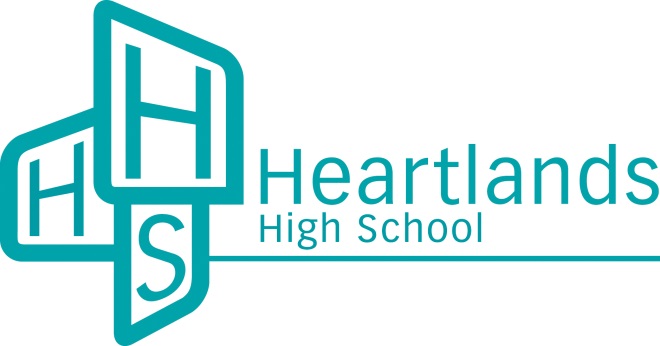 JOB DESCRIPTIONPost Title: 		Higher Level Teaching Assistant: HumanitiesPost Grade/Salary:	SO1 £28356 to £30108 (pro-rata) Actual £ 25479 to £27053Hours of Work:		36 hours x 40 weeksResponsible to:	SEN Manager & Head of HumanitiesPost Tenable:		As soon as possiblePurposeTo support individual, group and whole class interventions in Humanities.The role will include:supporting students with special educational needs (SEN), EMTAG and EAL, or who are gifted and talented, Looked After, vulnerable or underachieving; and to ensure their inclusion in the classroom and school community taking a leading role in managing and delivering Literacy support to studentsassisting in the delivery of Humanities developing methods of supporting students, both within and outside the mainstream, in achieving success in Humanities at Key Stage Three and Key Stage Fourdeveloping and leading Humanities learning groups for students with a range of abilitiesbuilding the confidence of students to engage and achieve in the subject identifying and developing suitable pathways for students experiencing difficulty in engaging with the curriculumadvising staff on general and specific issues around learning, especially those related to literacycontribute to the learning and motivation of all studentsassessing needs and developing and maintaining education and pastoral support plansbuilding excellent relationships with studentspromoting inclusion in the schoolensuring that students are challenged and encouraged to engage in school and aim highdeveloping and maintaining excellent relationships with parents and carers to ensure that students are able to enjoy and achieveworking to meet the learning and behavioural needs of students, including developing and leading individual and small group interventions promoting good student behaviour for learning, helping to resolve conflict and encourage responsibilityliaising with and supporting appropriate staff inside and outside the school to help support studentsundertaking other duties, such as clerical and support work, supervision and invigilation, to support the work of the school where needed being a form tutor within the house structure, and supporting with administrative work within the houseattending staff meetings for curriculum, tutor teams, etc supporting and complying with school policies on Child Protection, advising where neededproviding high quality and flexible support, including on school trips and off site learningresearching alternative provisions that may support student learningsetting targets and providing feedback to studentsto take cover lessons when the occasion requiresUndertake duties before school, after school, at break and lunch time as directed. The Heartlands High School motto is SEARCH for Success, and we would welcome a candidate who is able to promote these steps to success:School MattersEffortAchievementResponsibilityCharacterHigh AspirationsPlease note that there is flexibility in the approach to achieving our shared vision for this school and that the above specification is not definitive.